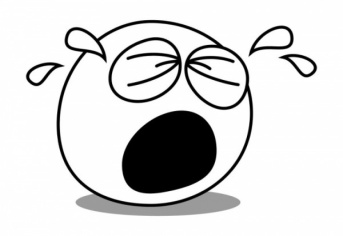 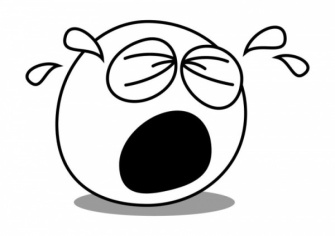 PNOMBRE:……………………………………  ASIGNATURA: …………………………DESCRIPCIÓN DEL MAESTRO…………………………………………………………………………………………………………………………………………………………………………………………………………………………………………………………………………………………………………………………………………………………………………………………………………………………………………………………………………………………………………………………………………………………………………………………………………………………………………………………………………………………………………………………………………………………………………………………………………………………………………VISTO POR ÚLTIMA VEZ EL DÍA: …………………………………………………..VISTO EN: …………………………………………………………………………………..SI HA VISTO A MI MAESTRO, POR FAVOR COMUNÍQUESELO A:NOMBRE: ……………………………………………………………………………TELÉFONO:……………………… COLEGIO: ………………………………….RECOMPENSA POR DEVOLVERLO SANO Y SALVO: …………………GRACIAS POR SU COLABORACIÓNPNOMBRE:……………………………………  ASIGNATURA: …………………………DESCRIPCIÓN DE LA MAESTRA…………………………………………………………………………………………………………………………………………………………………………………………………………………………………………………………………………………………………………………………………………………………………………………………………………………………………………………………………………………………………………………………………………………………………………………………………………………………………………………………………………………………………………………………………………………………………………………………………………………………………………VISTA POR ÚLTIMA VEZ EL DÍA: …………………………………………………..VISTA EN: …………………………………………………………………………………..SI HA VISTO A MI MAESTRA, POR FAVOR COMUNÍQUESELO A:NOMBRE: ……………………………………………………………………………TELÉFONO:……………………… COLEGIO: ………………………………….RECOMPENSA POR DEVOLVERLA SANA Y SALVA: …………………GRACIAS POR SU COLABORACIÓNMAESTRO/A PERDIDAPROPUESTA DE TRABAJO: Esta actividad tiene como propósito trabajar la descripción de personas de forma lúdica, a partir de modelos y pautas previamente trabajadas en clase.Se propone que el alumnado, elija a un maestro/a del Colegio, no solo a su tutor/a, pues con ello les “obligamos” a dedicar un tiempo de observación hacia el maestro/a que ha elegido, ya sea en clase, recreo o pasillos del Centro.Tras este periodo de observación y toma de notas interesantes (apuntes), dibujará al maestro/a elegido y hará una descripción del mismo completando el resto de datos que se proponen.Para incentivar la motivación hacia la realización de la actividad, se les permitirá que puedan fijar su cartel de “maestro/a perdido” por los pasillos del Centro. Esto tiene una doble finalidad, por un lado que el alumno/a se sienta satisfecho con la actividad realizada y no quede, simplemente, en un ejercicio rutinario de clase, y por otro lado, captará la atención del resto de alumnado del Centro hacia la lectura de las descripciones.DESTINATARIOS: Está planteada para alumnos/as 2º de Ciclo Inicial y 3º de Ciclo Medio, pues se supone que tienen ya destreza suficiente en el dominio de la escritura de palabras y realización de pequeñas composiciones escritas.OBSERVACIONES: Previamente a la realización de la actividad, se debe trabajar en clase sobre las pautas de la descripción de personas. Para ello se puede elegir como modelo al propio tutor/a o a compañeros/as de clase.Tener en cuenta la expresividad y detalles de la descripción, limpieza del escrito y la aplicación de reglas ortográficas propias del Ciclo.